Latitude: 33.8522                       Weather: 60°F                       Wind: 9mph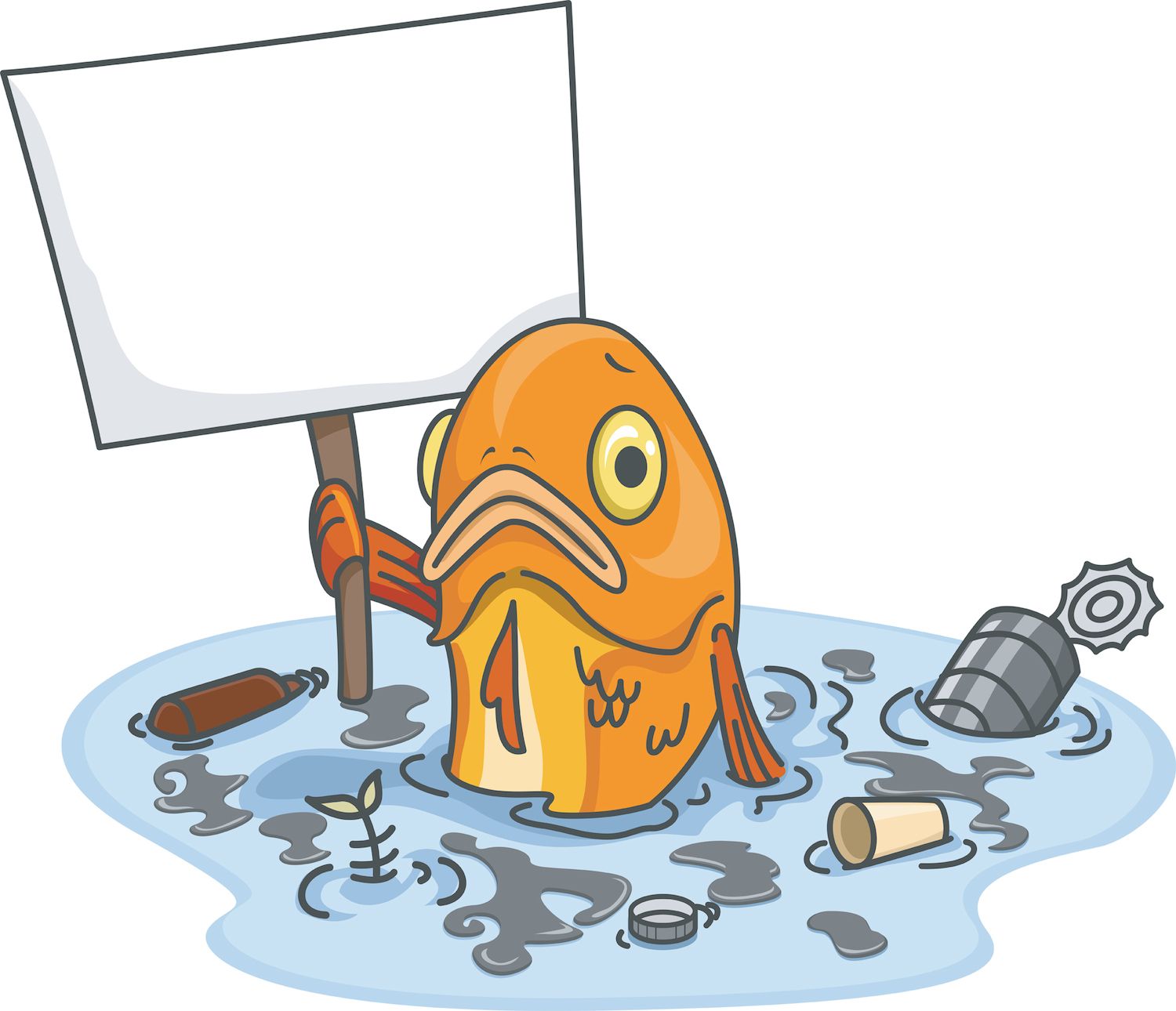 Longitude: -118.3991                Water Tempt: 51°F              Humidity: 82%Latitude: 33.9334                       Weather: 61°F                       Wind: 5mphLongitude: -118.4384                Water Tempt: 59°F              Humidity: 69%DescriptionSample Collection DateSample Collection LocationSample Filtered by# of plastic FIBERS seen# of plastic FRAGMENTS seen# of MICROBEADS seen# of pieces of FILM seen# of  pieces of pieces of STYROFOAM seenDate data entered onlineSample from Sand2/4/17Outer Harbor Redondo Beach1.5 mm0610212/10/17Sample from Sand2/4/17Outer Harbor Redondo Beachmm140082/10/17Sample from Sand2/4/17Outer Harbor Redondo Beach500 um3020012/10/17Stomach of a Mussel2/4/17Inner Harbor Redondo BeachN/A0017002/10/17Sample from Water2/4/17Inner Harbor Redondo Beach100 um0040002/10/17DescriptionSample Collection DateSample Collection LocationSample Filtered by# of plastic FIBERS seen# of plastic FRAGMENTS seen# of MICROBEADS seen# of pieces of FILM seen# of  pieces of pieces of STYROFOAM seenDate data entered onlineSample from SandQuadrat 14/6/17Dockweiler Beach1 mm0211004/7/17Sample from SandQuadrat 24/6/17Dockweiler Beach1mm010004/7/17Sample from Water4/6/17Dockweiler Beach500 um1300004/7/17